МУНИЦИПАЛЬНОЕ БЮДЖЕТНОЕ УЧРЕЖДЕНИЕ«МЕЖПОСЕЛЕНЧЕСКАЯ ЦЕНТРАЛЬНАЯ БИБЛИОТЕКАСЛЮДЯНСКОГО РАЙОНА»665904, Иркутская область, г. Слюдянка, ул. Ленина, 83 «Б»Тел., факс: 8 (39544)  51-6-37, 51-8-48, E-mail: mukcb06@rambler.ru УТВЕРЖДЕНО  Директор МБУ ЦБ______________ Старицына Е.А.«_____» _____________ 2022 г.ПОЛОЖЕНИЕ о проведении Областного конкурса детских рисунков «Нарисуй эндемика Байкала» Общие положенияНастоящее положение определяет порядок и условия проведения Областного конкурса детских рисунков «Нарисуй эндемика Байкала»  (далее – Конкурс).Организация и проведение конкурса осуществляется Муниципальным Бюджетным Учреждением «Межпоселенческая центральная библиотека Слюдянского района». Конкурс проводится в рамках работы подпроекта «Экологическая культура» Областного сетевого социально-ориентированного проекта «Библиотека для власти, общества, личности», администратором которого является ГБУК Иркутская областная государственная научная библиотека им. И.И. Молчанова-Сибирского.Цели и задачи конкурсаКонкурс проводится с целью приобщения подрастающего поколения к экологической культуре, развития познавательной мотивации, художественного вкуса и творческих способностей. Задачи конкурса:- расширение и закрепление знаний о флоре и фауне озера Байкал; - знакомство с природой родного края посредством изучения литературы по данной тематике;- нравственное, эстетическое и экологическое воспитание подрастающего поколения.Порядок и сроки проведения конкурсаПрием работ для участия в Конкурсе осуществляется с 01.10.2022 г. по 10.12.2022 г. на условиях, изложенных в настоящем положении.Итоги конкурса подводятся с 11.12.2022 г. по 16.12.2022 г.Итоги конкурса будут опубликованы на официальном сайте МБУ ЦБ Слюдянского района https://biblio-slud.irk.muzkult.ru 20.12.2022 г. В Конкурсе принимают участие на добровольной основе учащиеся 1-7 классов школ Иркутской области;Принимается по одному рисунку от каждого участника;Для участия в конкурсе принимаются рисунки, выполненные в цветном исполнении на бумаге формата А4. Техника исполнения – пастель, акварель, гуашь, темпера, масляные краски, акриловые краски;Конкурсант выполняет работу самостоятельно, без помощи родителей и педагогов;Для участия в Конкурсе необходимо нарисовать эндемиков (организмы, не встречающиеся нигде более, только в Байкале) – представителей флоры и фауны озера Байкал;Участники Конкурса гарантируют свое авторство и согласие на участие в конкурсе, и несут ответственность за нарушение авторских прав третьих лиц;Жюри определяет Победителей Конкурса, занявших I, II, III места. Победители награждаются Дипломами Победителя конкурса и памятными призами. Участники награждаются Сертификатами участника Конкурса в электронном формате.Отправляя заявку  на Конкурс, участник и его наставник дают согласие на обработку, в том числе распространение, персональных данных участников и их наставников исключительно с целью проведения конкурса, подведения его итогов, награждения, ознакомления с работами, поступившими на конкурс и формирования внутренних отчетов, а также дают согласие на отчуждение рисунков для использования их на выставках и иной печатной продукции.Условия и порядок приема конкурсных материаловДля участия в Конкурсе необходимо приложить к работе заполненную Заявку (Приложение 1);До 10.12.2022 принести или отправить по почте работу в оригинальном виде в Межпоселенческую центральную библиотеку Слюдянского района по адресу: 665904, Иркутская область, Слюдянский район, город Слюдянка, ул. Ленина, д. 83 «Б»;Работы могут быть отклонены в случае их несоответствия тематике Конкурса, копирования из сети Интернет, если нет информации об участнике и его контактных данных.Критерии оценки конкурсных работ- композиция- цветовая гамма- качество исполнения- содержательность и соответствие рисунка теме Конкурса- оригинальность идеи- творческий замысел- художественный уровень работ, соответствие творческого уровня возрасту автора.Оргкомитет КонкурсаПредседатель:Старицына Е.А., директор МБУ ЦБ Слюдянского районаЧлены:Газимзянова Е.В., заместитель директора по работе с детьмиМаханькова С.Н., руководитель ДИЦ МБУ ЦБ Слюдянского районаФедосеева Е.Ю., преподаватель художественного отделения, художник, член молодежного объединения ИРО ВТОО Союза Художников России (MIX)Контактная информацияМБУ ЦБ   Тел. 8 (39544)  51-8-48, 51-6-37, 8 (9024) 57-98-74.E-mail: mukcb06@rambler.ru В теме письма указать «Конкурс «Нарисуй эндемика Байкала»Приложение 1Заявка для участия в Конкурсе «Нарисуй эндемика Байкала»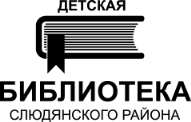 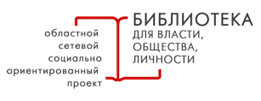 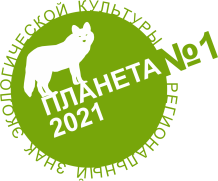 Название работыФИО автораВозраст участника (класс)Образовательное учреждение Почтовый адресЭлектронный адресКонтактный номер телефона